Rätsel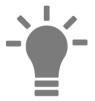 Finde heraus, welche Zahl für welchen Buchstaben steht.Was könnten alle diese Dinge miteinander gemeinsam haben? Besprecht eure Ideen in der Klasse.Tipp: Die Lösung erfährst du auf Arbeitsblatt 2!211825212515172322181916 0252425519517196251221252301619416221218206K12L20A16S16S25E19N20A24R15B25E23I0T25E19N21192519171922131916202025252524162419116201309251123002524192517252523191524254212524